AUTORISATION DE DEPOTDu Mémoire20……/20…..                       Mastère  professionnel Langues Communication Entreprises                        Mastère professionnel Français Administration et Commerce                               Mastère professionnel  CUDIMHAJe soussigné(e), Mme/Mlle/M.............................................................................................. Enseignant de : Département : ... .............................................................................................................Etablissement :...................................................... ……..………………………............. Université de.....................................................................................................................Encadrantde l’étudiant(e) : Nom, Prénom:............................................................................................... C.I.N:                                                                              Viens par la présente l’autoriser à déposer son mémoire intitulé : «........................................................................................................................................................…………………………………………………………………………………………………….…………………………………………………………………………………………………….» Et ce en vue de sa soutenance devant un Jury public. Date & Signature de l’enseignant(e) Moknine, le.................... Ministère de l’EnseignementSupérieur et de la Recherche ScientifiqueUniversité de MonastirInstitut Supérieur des languesappliquées- Moknine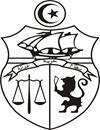 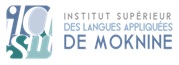 